1. Означити абиотичке факторе:А. КлимаБ. Живи светВ. РељефГ. Земљиште2. Природне зоне на Земљи смењују се идући од екватора ка северном и јужном полу.А. ТачноБ. Нетачно3. Гориле живе у:А. Поларним областимаБ. Тропским кишним шумамаВ. Пустињама4. У којим деловима света се јављају зоне тропских кишних шума?A. У најјужнијим деловима планетеБ. У подручјима око екватораВ. У пустињским подручјима5. Како називамо дрвеће са игличастим листовима?А. ЗимзеленоБ. Листопадно6. У ______ се може видети мрки медвед.А. ТајгамаБ. Поларним пустињамаВ. Тропским кишним шумама7. Тајге се јављају у подручјима:А. Северног дела ЕвропеБ. Јужне АмерикеВ. Северне АмерикеГ. Северне АзијеД. Северне Африке8. Шуме умереног појаса су:А. Зимзелене шумеБ. Листопадне шумеВ. Тајге9. Листопадне шуме насељава:A. ВолухарицаБ. Мрки медведВ. ЛисицаГ. Поларна лисица10. Области са ниском травом називамо:А. СтепеБ. СаванеВ. Тајге11. Области са виском травом називамо ________.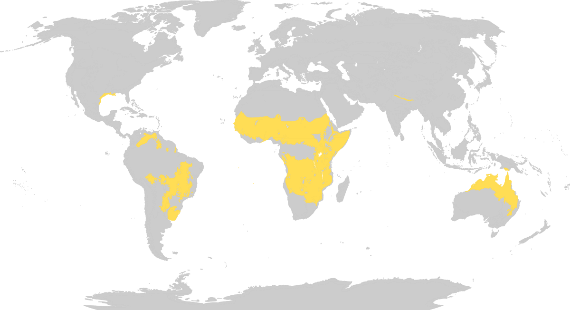 12. На фотографији изнад приказана је заступљеност ________ на планети.А. Листопадних шумаБ. СаванеВ. Тајге13. Степе су распрострањене у Северној и Јужној Америци.А. ТачноБ. Нетачно14. Степе су најплодније области за гајење житарица.А. ТачноБ. Нетачно15. Карактеристике пустиња су:А. Налазе се у области око повратникаБ. Оскудан биљни светВ. Богат биљни светГ. Мала количина падавина16. _______ су плодне области у пустињама.17. У поларним пустињама нема биљног света.А. ТачноБ. Нетачно18. Животињске врсте поларних области су:А. Сова ушараБ. Поларна соваВ. Поларни зецГ. ПингвинД. Камила